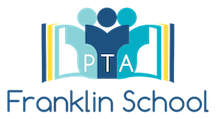 Date | time Board MembersMaureen Hartwig & Aimee Kish, Co-Presidents |  |  | Donna Kotty, Treasurer |  & TimeItemOwner7:30pmPTA Board Updates PTA 2017-18 Year (Maureen/Aimee)Kindness walk completedMembership (Courtney/Regina)To date, there are 273 faculty and family membersVolunteer Sign-Up (Cathie/Nicole)              Good volunteer number for trunk or treat	 Chair position for 3-5 social filled Square Art – Joanne Palomino is chairingNewsletter and Facebook (Erin/Megan)Good information stream to communication secretaries to get info out on FB and newsletter.  Please keep reaching out to Megan for communication needs, email at info@ franklinpta.com.  Committee chairs can feel free to post on the PTA FB page, to increase the community feel on the page and improve lines of communication.Donna KottyCathie Hirsh and Nicole Nieves8:10 pm             Committee Updates – Upcoming EventsRed Ribbon Week/Anti-Bully Week | Jeanette Korovilas & Bernadette Noone         Red Ribbon/Anti-Bully Week – combining these 2 weeks together this year.  Themes: M – United we stand, wear R, W,BT – Boo to drugs – wear orange and blackW – Author visit by Amy Logan, Girl with a Red Cape authorTh – Wild about Being Drug Free, crazy hair dayF – Pajama DayELF Halloween Hustle 5K |Kim Urso              ELF Halloween Hustle              Franklin leading with highest percentage of people signed up              ELF – Looking for more members.  They do just a few events – Halloween Hustle and Casino Night, meet 1x/month, but very little time commitment.Halloween Hustle – 3K/5K.  Packet pick up Friday at Dick Pond Friday from 3-7 pm.  Check in as early at 6:30 Saturday.  Race is at 8:30. Kids run is at 8:15, will take 10 minutes or less.  Everyone in the Tike Trot will get a medal.  Starting line on Vine St, near the bakery.  Cheer stations will be set up for each school on Vine St S of Belle Plaine.  Packet pick up also available on Saturday.  Registration still open and can register even on Saturday.Casino night is Jan. 27th.  Wine grab donations are welcome, please contact Kim Urso.Trunk-Or-Treat | Amy Indriolo20 trunks currently registered.  2-4 candy donations to supplement.  Games and music. Information coming for registered trunk or treat people.  3 golden pumpkins to be given out for best decorated car.  Candy donations still being sought.  Any information or questions please email franklintrunkortreat@gmail.comHalloween Classroom Parties | Room Parents              Google forms to head room parent to put in the names of the parent       volunteers for day of classroom party. 		Room parents: get expenses in prior to November 18th3rd – 5th Grade Social | Alexandria HaydenDate - November 10th.  1 ½ hours.  Volunteers needed for the event.  Parents accompany kids.  Will seek out ideas for activities for the kidsBox Tops | Dyana BarnasMonthly collection beginning NovemberSquare Art | Joanne Palomeno No updateVolleyball2 teams per grade 4 & 5, extremely low cost, $25 for the season gets pizza party, t shirt and ref fees.  Start Jan 22, goes for 6 weeks.  12 kids per team.  No tape on gym floor, will need to look to make sure we have equipment for teams and games.  Will need coaches, sign ups to made available on MSAScience OlympiadSign up through November 10th.  Vicki Berge is in charge of running the   event (Franklin’s event). Looking for a partner for thisMovie Fundraiser Wonder at Pickwick Saturday, November 25th at 10 amCathie Hirsh and Nicole Nieves